                     Ο Φιλαράκος μου (από κάλτσα )                    .......................................Αγαπημένα μου παιδιά !!! Θα φτιάξουμε σήμερα έναν Φιλαράκο !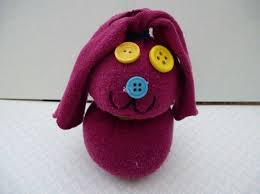 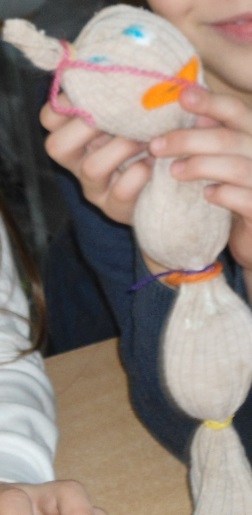 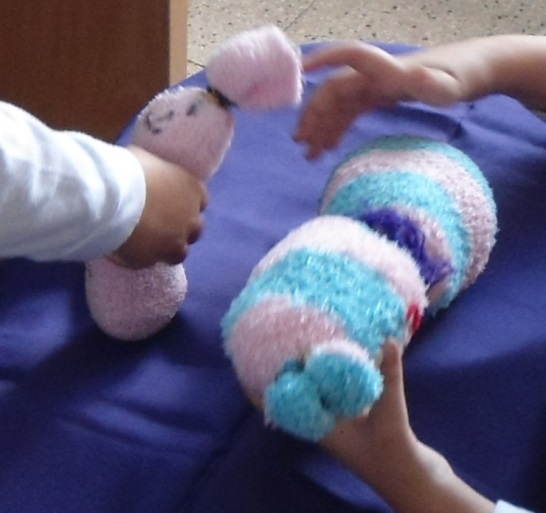 Θα χρειαστούμε :Μία κάλτσα Ρύζι ή βαμβάκι ή φακές Λαστιχάκια Διάφορα διακοσμητικά που έχετε στο σπίτι (π.χ.κουμπιά)Γόμα Ψαλίδι Πορεία Εργασίας: Γεμίζουμε την κάλτσα με το ρύζι ή με το βαμβάκι ή με τις φακές Βάζουμε ένα λαστιχάκι στο άνοιγμα της κάλτσας για να την κλείσουμε. Σφίγγουμε καλά το λαστιχάκι Αν θέλουμε βάζουμε λαστιχάκι και ενδιάμεσα , για να δώσουμε άλλο σχήμα στο Φιλαράκο ..Σκέφτομαι διάφορους τρόπους για να του δημιουργήσω το πρόσωπο ...Έτοιμος για παιχνίδι !Του δίνω όνομα και παίζω μαζί του !               Παρουσιάζουμε κάποιες ιδέες ...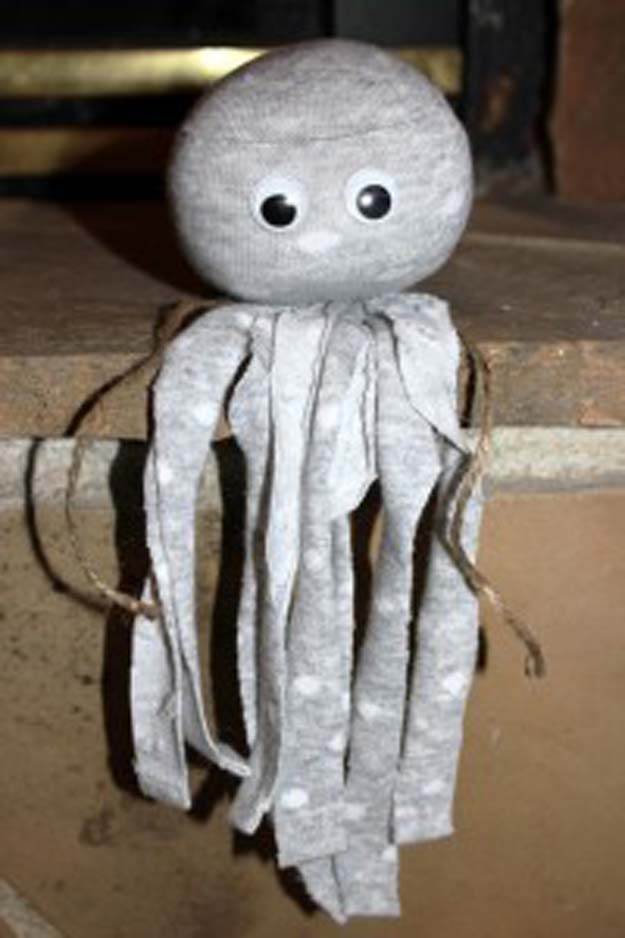 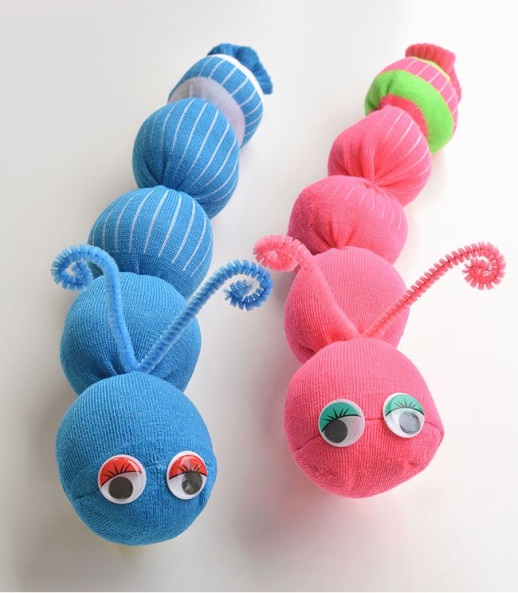 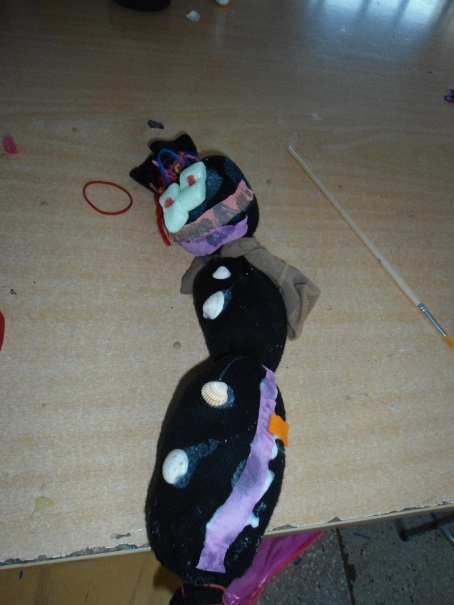 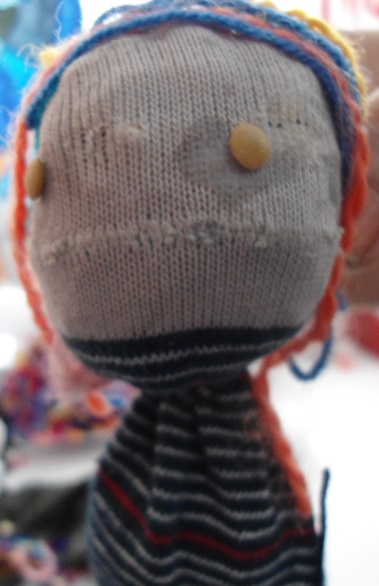 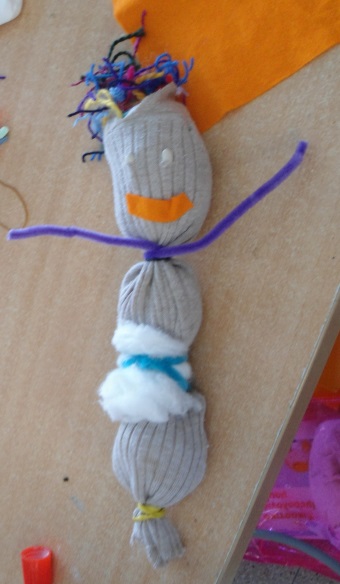 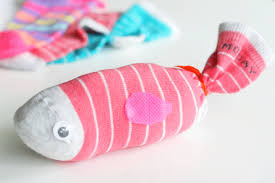 Θυμάμαι πάντα : Αν χρειαστώ βοήθεια τη ζητώ από έναν ενήλικα Στην Τέχνη ΔΕΝ υπάρχει λάθος !Ta παιχνίδια μου μπορώ να τα δημιουργώ αντί να τα αγοράζω !!!  Αν έχετε στο σπίτι κάποιον παππού ή κάποια γιαγιά , ρωτήστε τους: -Πώς έπαιζαν όταν ήταν μικροί;  -Πού έβρισκαν τα παιχνίδια τους ;(Η δική μου η γιαγιά τα δικά της τα παιχνίδια τα έφτιαχνε ΜΟΝΗ Της ..) Περιμένω τις φωτογραφίες των έργων σας στη διεύθυνση ηλεκτρονικού ταχυδρομείου mariamichael2805@hotmail.comΤο μάθημα έχει σχεδιάσει η εκπαιδευτικός Χρυσή Π.